アンケート回答先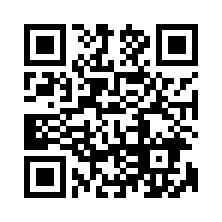 （ＦＡＸ）０８５７－２６－８１３８　県庁人権・同和対策課　行（ホームページ） https://www.pref.tottori.lg.jp/dd.aspx?menuid=80265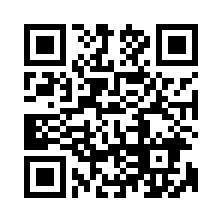 １．とっとり人権情報誌ふらっと第３４号の記事の中で興味や関心のもてたものはどれですか。（該当するものすべてに○をつけてください。）①　部落問題の現在の特徴（P.2～3）②　無自覚な差別－マイクロアグレッション－（P.4～5）③　誰が「差別があり続ける社会」を維持しているのか？（P.6）④　多様な性を理解し行動するための職員ハンドブックについて（P.7）⑤　「新型コロナウイルスの３つの顔を知ろう！」について（P.8～9）⑥　新型コロナからみんなを守る鳥取県民宣言について（P.10）⑦　人権相談窓口について（P.11）⑧　人権トピックス（P.12)【理由】２．とっとり人権情報誌ふらっと第３４号の記事の中でいちばん印象に残った内容はどんなことですか。３．とっとり人権情報誌ふらっと第３４号についてのご意見・ご感想や、今後のとっとり人権情報誌ふらっとへの要望など、ご自由にお書きください。御協力ありがとうございました。